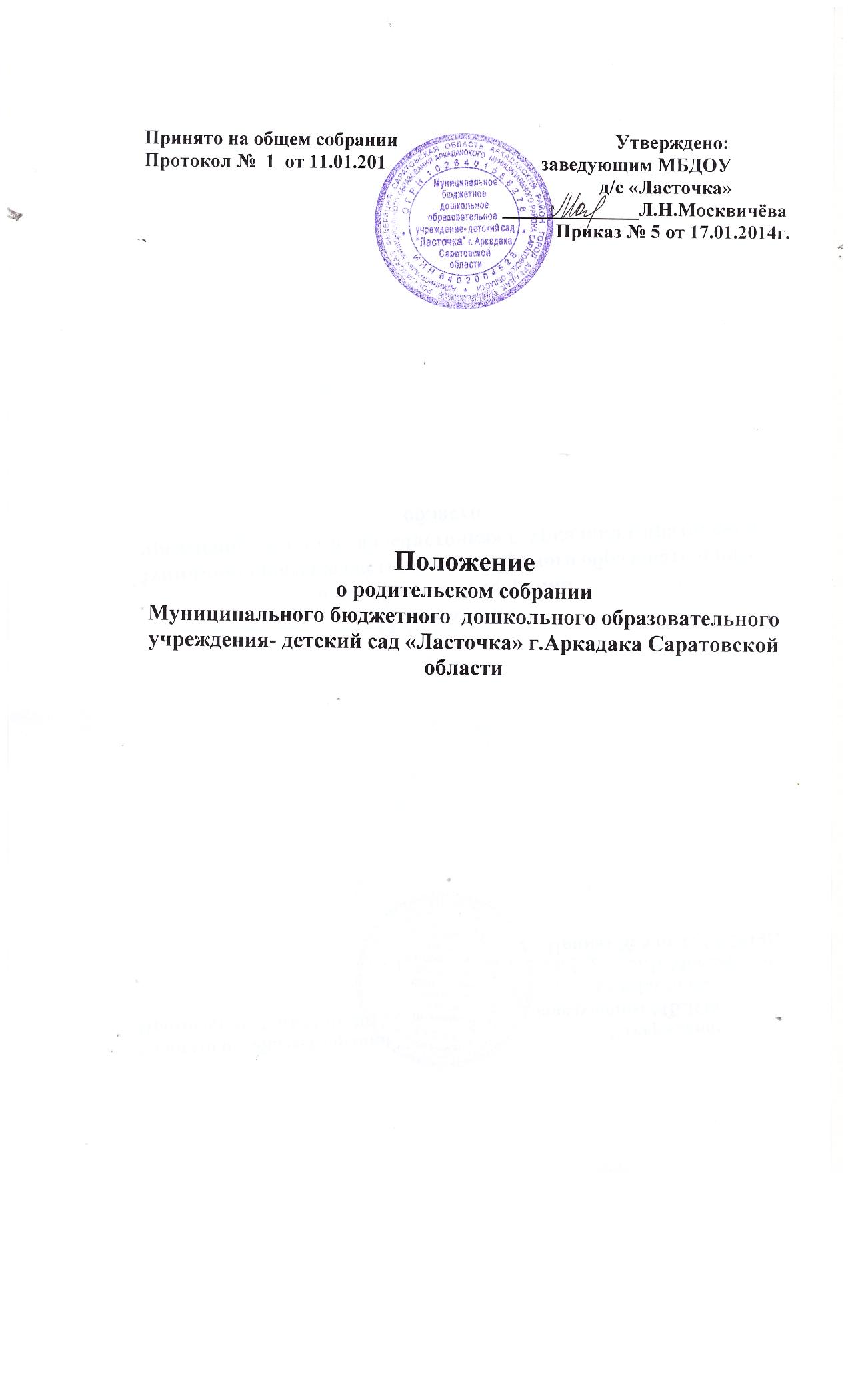 ПОЛОЖЕНИЕо родительском собрании1. Общие положения1.1. Положение «О Родительском собрании» разработано для  муниципального бюджетного дошкольного образовательного учреждения - детский сад «Ласточка»г. Аркадака Саратовской области   (далее –  ДОУ) в соответствии с Федеральным законом от 29.12.2012 г. № 273 «Об образовании в Российской Федерации», Семейным кодексом РФ, Уставом Учреждения.1.2. Родительское собрание — коллегиальный орган общественного самоуправления  ДОУ, действующий в целях развития и совершенствования образовательного и воспитательного процесса, взаимодействия родительской общественности и  ДОУ.1.3. В состав Родительского собрания входят все родители (законные представители) воспитанников, посещающих Учреждение.1.4. Решения Родительского собрания рассматриваются на Совете педагогов и при необходимости на Общем собрании Учреждения.1.5.  Срок данного положения не ограничен. Данное положение действует до принятия нового 2. Основные задачи Родительского собрания2.1. Основными задачами Родительского собрания являются:— совместная работа родительской общественности и  ДОУ по реализации государственной,   городской политики в области дошкольного образования;—  координация действий родительской общественности и педагогического коллектива Учреждения по вопросам образования, воспитания, оздоровления и развития воспитанников;                             3. Функции Родительского собрания3.1. Родительское собрание Учреждения:— знакомится с Уставом и другими локальными актами  ДОУ, касающимися взаимодействия с родительской общественностью, поручает Родительскому комитету  ДОУ решение вопросов о внесении в них необходимых изменений и дополнений;— изучает основные направления образовательной, оздоровительной и воспитательной деятельности в  ДОУ, вносит предложения по их совершенствованию;— заслушивает вопросы, касающиеся содержания, форм и методов образовательного процесса, планирования педагогической деятельности  ДОУ;— принимает информацию заведующего, отчеты педагогических и медицинских работников о состоянии здоровья детей, ходе реализации образовательных и воспитательных программ, результатах готовности детей к школьному обучению;— заслушивает информацию воспитателей группы, медицинских работников о состоянии здоровья детей группы, ходе реализации образовательных и воспитательных программ, результатах готовности детей к школьному обучению, итогах учебного года (в том числе промежуточных — за полугодие);— вносит предложения по совершенствованию педагогического процесса в Учреждении (в группе);— участвует в планировании совместных с родителями (законными представителями) мероприятий в  ДОУ.                               4. Права Родительского собрания4.1. Родительское собрание имеет право:— требовать у Родительского комитета   выполнения и (или) контроля выполнения его решений. 4.2. Каждый член Родительского собрания имеет право:— потребовать обсуждения Родительским собранием любого вопроса, входящего в его компетенцию, если это предложение содержит не менее одной трети членов собрания; — при несогласии с решением Родительского собрания высказать свое мотивированное мнение, которое должно быть занесено |в протокол.5. Организация управления Родительским собранием5.1. В состав Родительского собрания входят родители (законные представители) воспитанников  ДОУ.5.2. Для ведения заседаний Родительское собрание из своего состава выбирает председателя и секретаря сроком на 1 учебный год. Председателем, как правило, выбирают председателя Родительского комитета ДОУ.  5.3. Общее Родительское собрание    ведет заведующий  ДОУ совместно с председателем Родительского комитета  ДОУ.5.4. Председатель Родительского собрания:— обеспечивает посещаемость родительского собрания совместно с председателями родительских комитетов групп;— совместно с заведующим Учреждением определяет повестку дня Родительского комитета;— взаимодействует с председателями родительских комитетов групп;— взаимодействует с заведующим Учреждением по вопросам ведения собрания, выполнения его решений.5.5. Родительское собрание работает по плану, составляющему часть годового плана работы Учреждения.5.6. Общее Родительское собрание собирается не реже 2 раз в год, групповое Родительское собрание — не реже 1 раза в квартал.5.7. Заседания Родительского собрания правомочны, если на них присутствует не менее половины всех родителей (законных представителей) воспитанников Учреждения (группы).5.8. Решение Родительского собрания принимается открытым голосованием и считается принятым, если за него проголосовало не менее двух третей присутствующих.5.9. Организацию выполнения решений Родительского собрания осуществляет Родительский комитет  ДОУ совместно с заведующим Учреждением или Родительский комитет группы.5.10. Непосредственным выполнением решений занимаются ответственные лица, указанные в протоколе заседания Родительского собрания. Результаты докладываются Родительскому собранию на следующем заседании.6. Взаимосвязи Родительского собрания с органами самоуправления учреждения6.1. Родительское собрание взаимодействует с педагогическим советом ДОУ, Родительским комитетом  ДОУ, заведующим ДОУ.7. Ответственность Родительского собрания7.1. Родительское собрание несет ответственность:— за выполнение закрепленных за ним задач и функций;— соответствие принимаемых решений законодательству РФ, нормативно-правовым актам.8. Делопроизводство Родительского собрания8.1. Заседания Родительского собрания оформляются протоколом.8.2. В книге протоколов фиксируются:— дата проведения заседания;— количество присутствующих;— приглашенные (ФИО, должность);— повестка дня;— ход обсуждения вопросов, выносимых на Родительское со­брание;—предложения, рекомендации и замечания родителей (закон­ных представителей), педагогических и других работников Учреж­дения, приглашенных лиц;— решение Родительского собрания.8.3. Протоколы подписываются председателем и секретарем Родительского собрания.8.4. Нумерация протоколов ведется от начала учебного года.8.5. Книга протоколов Родительского собрания хранится в делах Учреждения 5 лет и передается по акту (при смене руководителя, при передаче в архив).